Monday 11thPlease remember that these activities are not mandatory. You can pick and choose different activities you wish to do each day. You don’t have to do every activity every day! We just want to give you lots of different activities and ideas. You choose what will suit you best. Feel free to send back any pictures or work that your child has done if you would like to but again, you don’t have to! If you have any questions about anything just send us an email!Ms Denieffe and Ms O’Neill 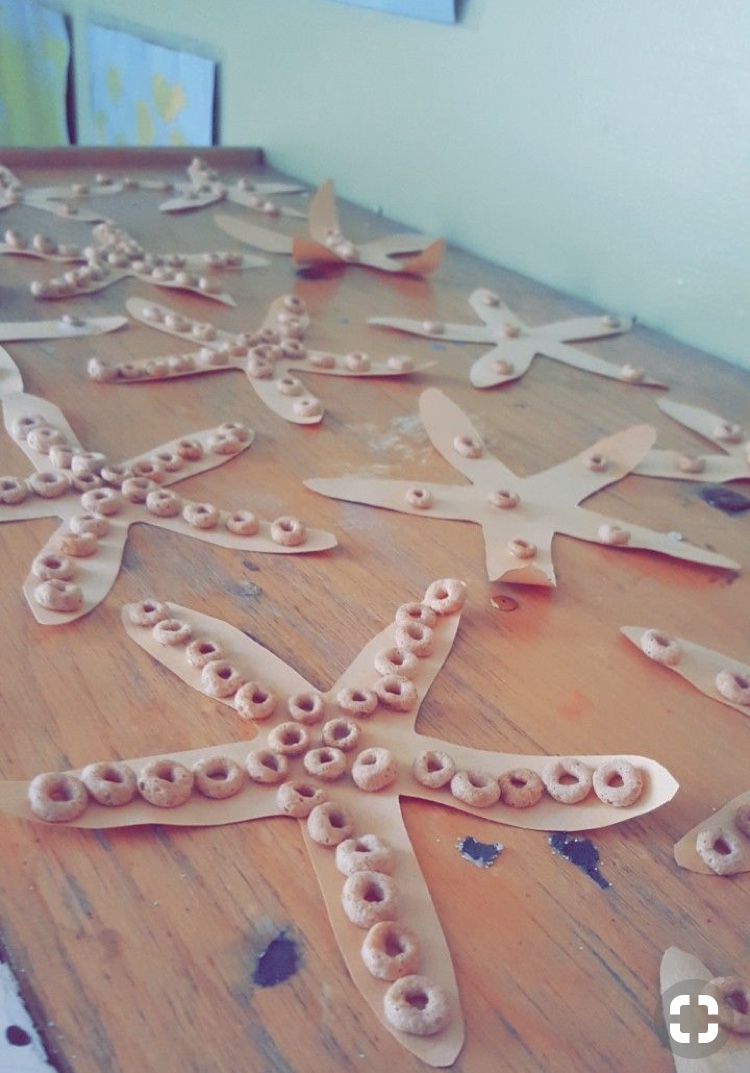 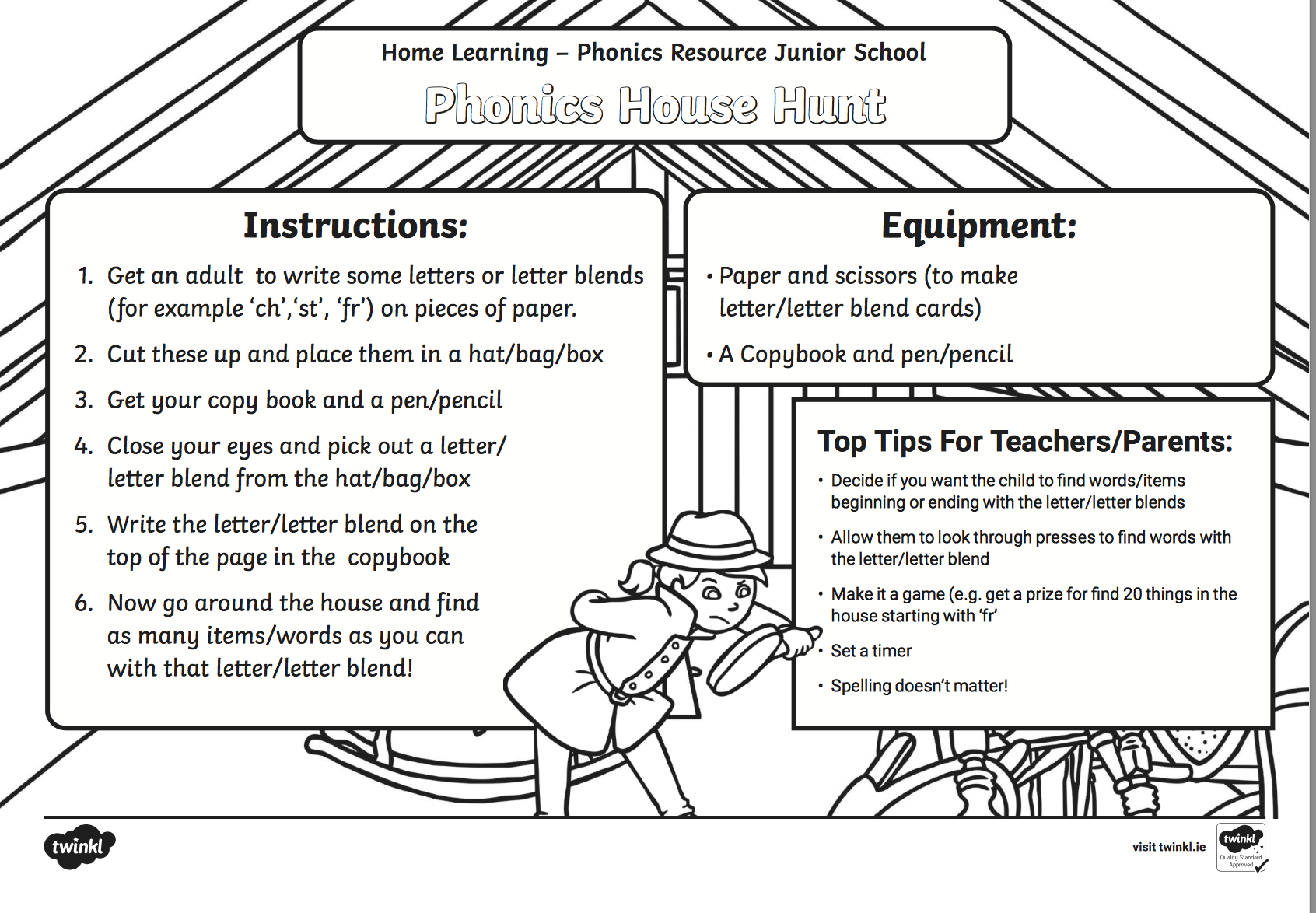 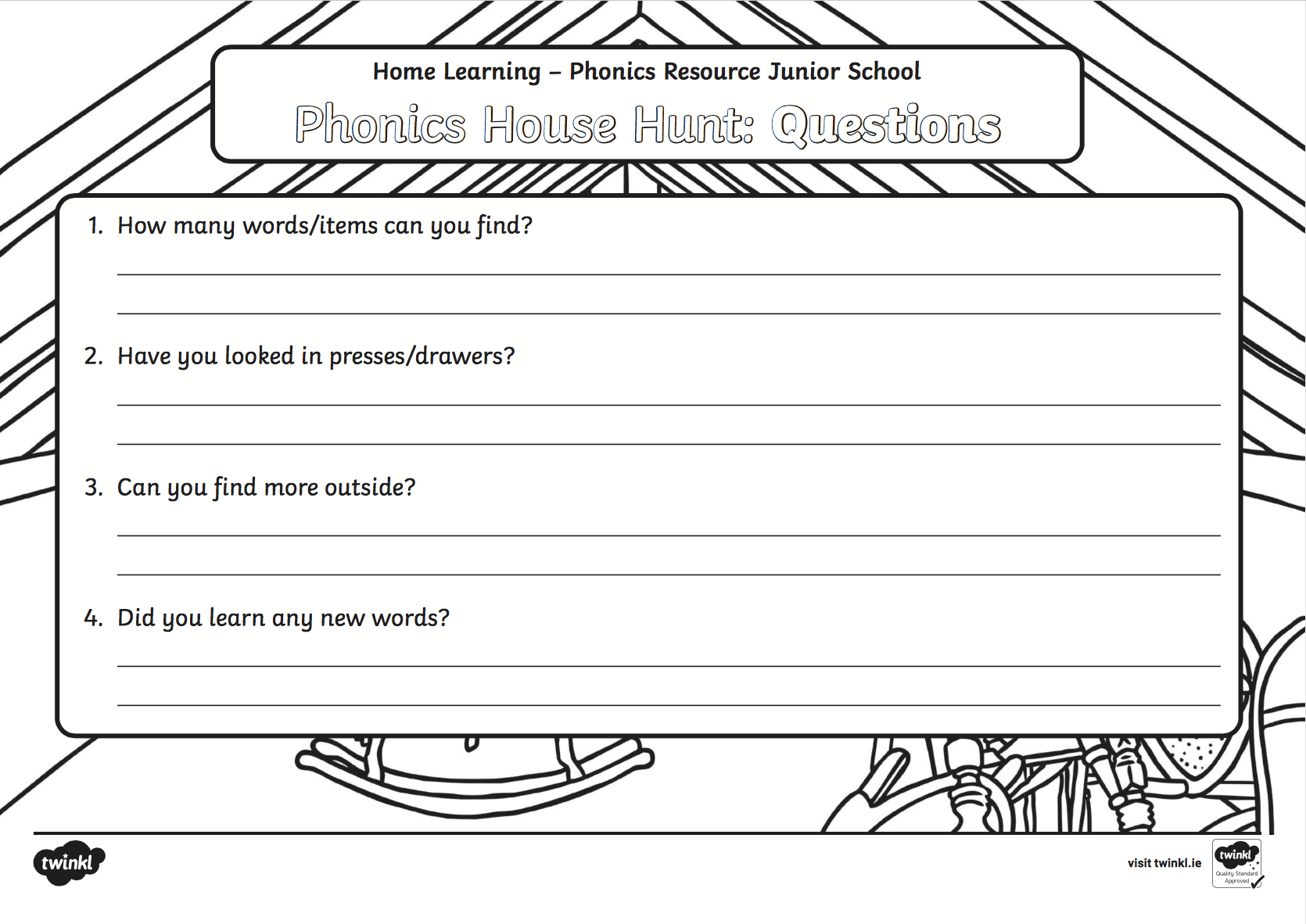 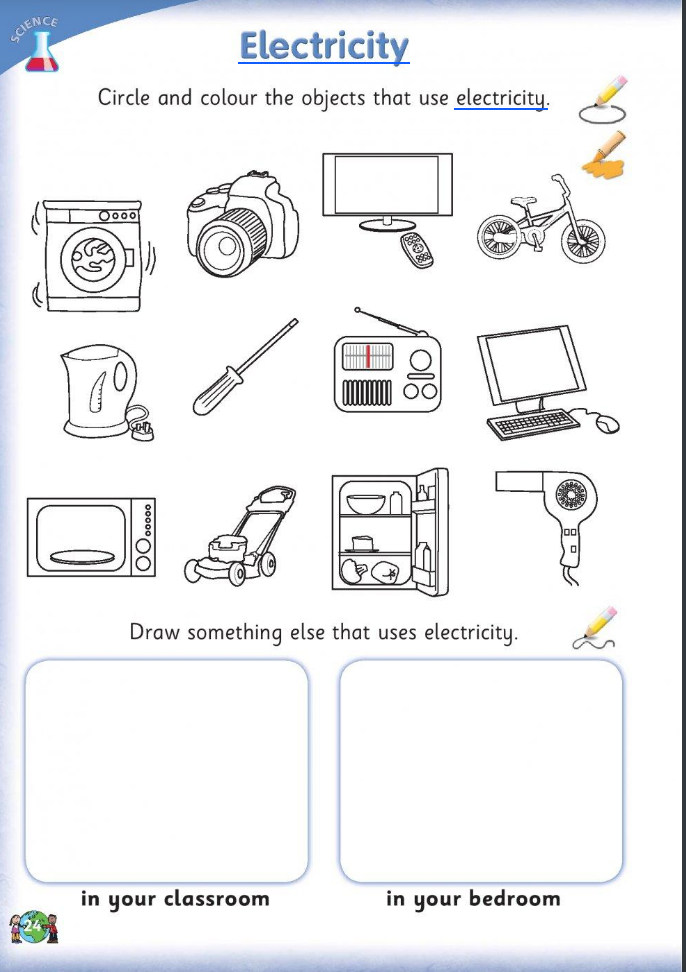 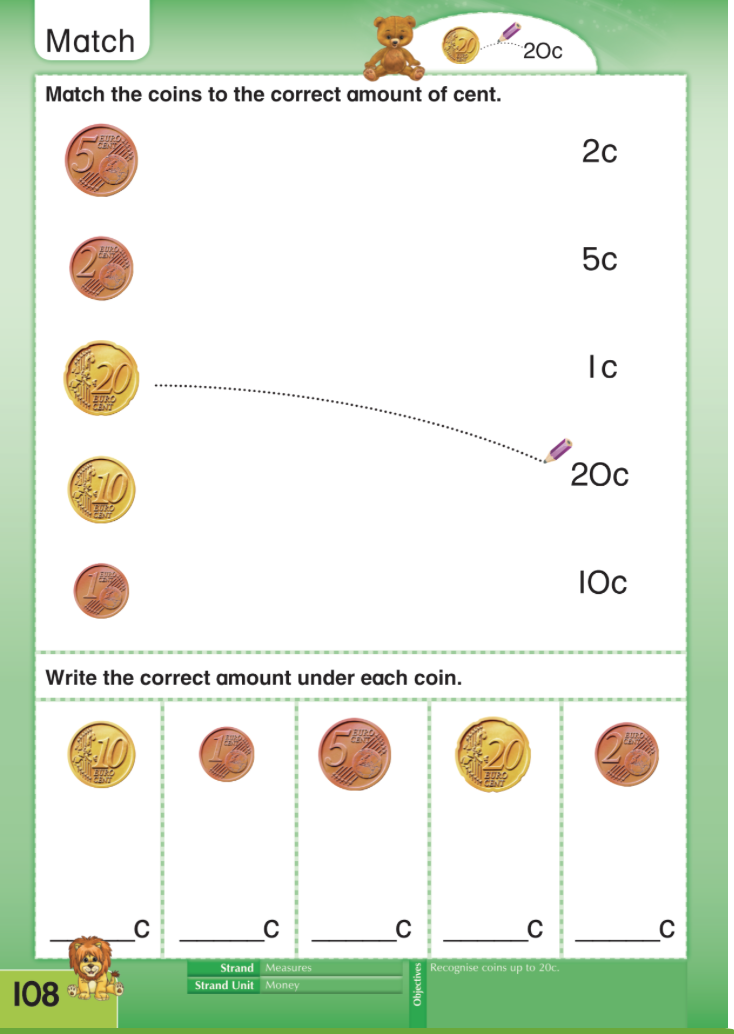 Tuesday  12thPlease remember that these activities are not mandatory. You can pick and choose different activities you wish to do each day. You don’t have to do every activity every day! We just want to give you lots of different activities and ideas. You choose what will suit you best. Feel free to send back any pictures or work that your child has done if you would like to but again, you don’t have to! If you have any questions about anything just send us an email!Ms Denieffe and Ms O’Neill 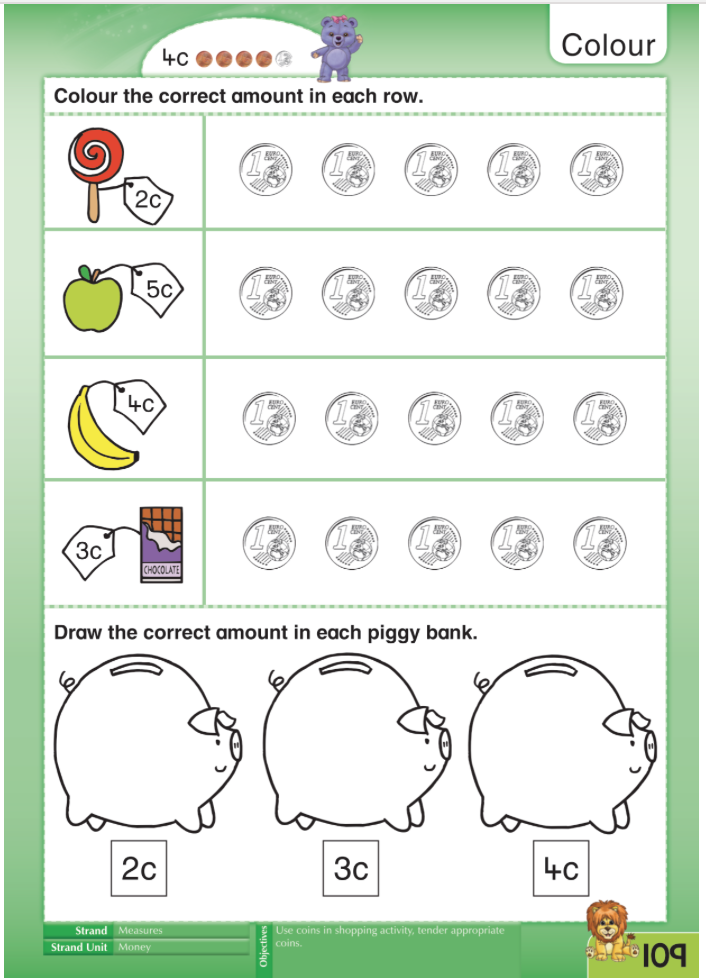 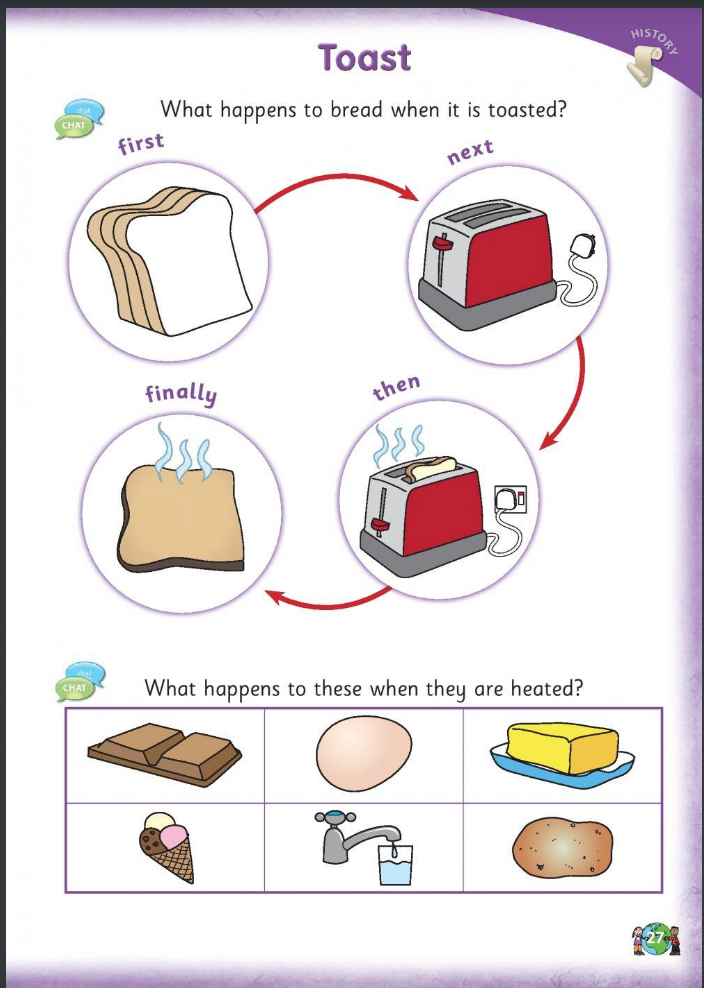 Wednesday 13thPlease remember that these activities are not mandatory. You can pick and choose different activities you wish to do each day. You don’t have to do every activity every day! We just want to give you lots of different activities and ideas. You choose what will suit you best. Feel free to send back any pictures or work that your child has done if you would like to but again, you don’t have to! If you have any questions about anything just send us an email!Ms Denieffe and Ms O’Neill 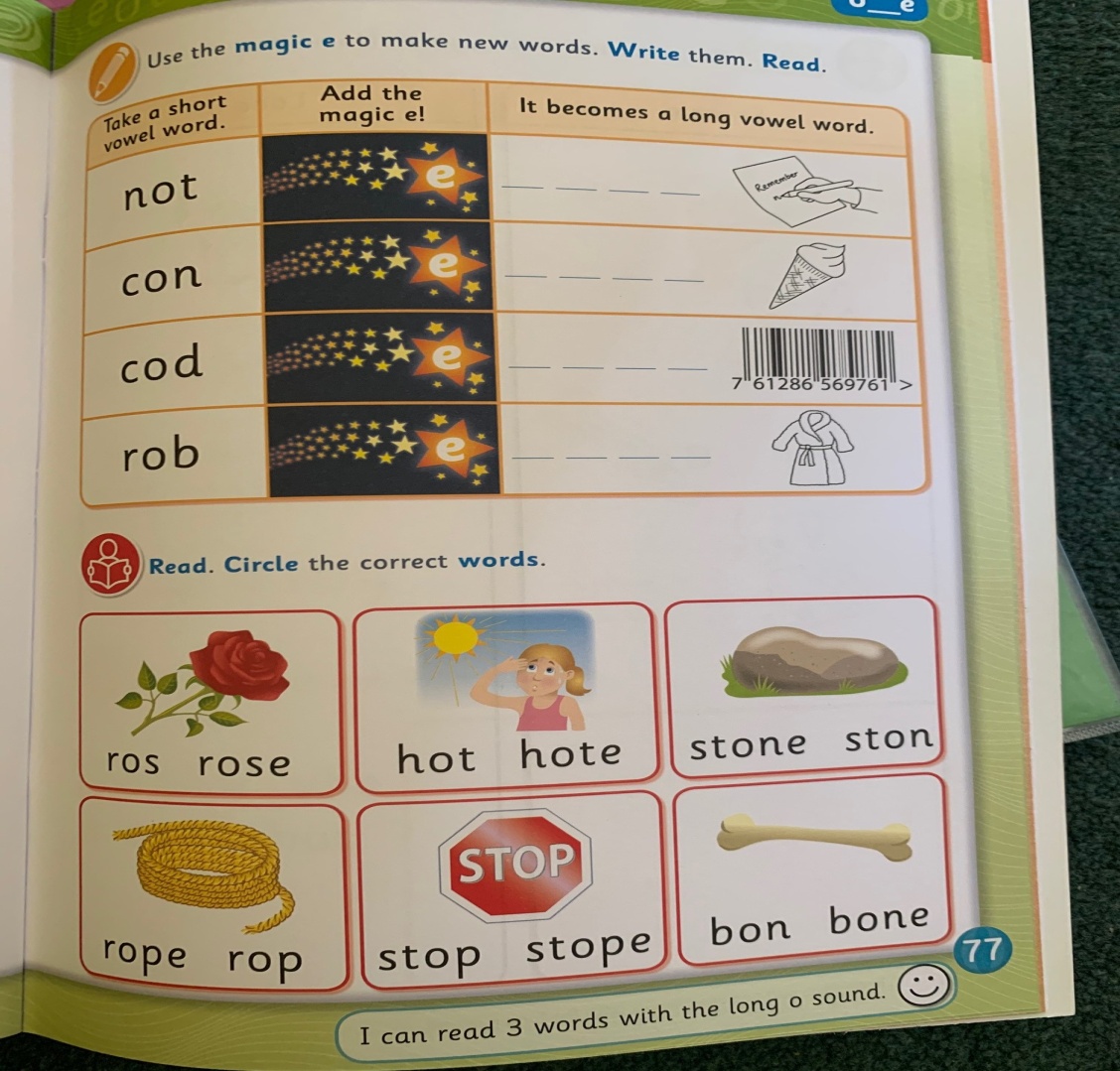 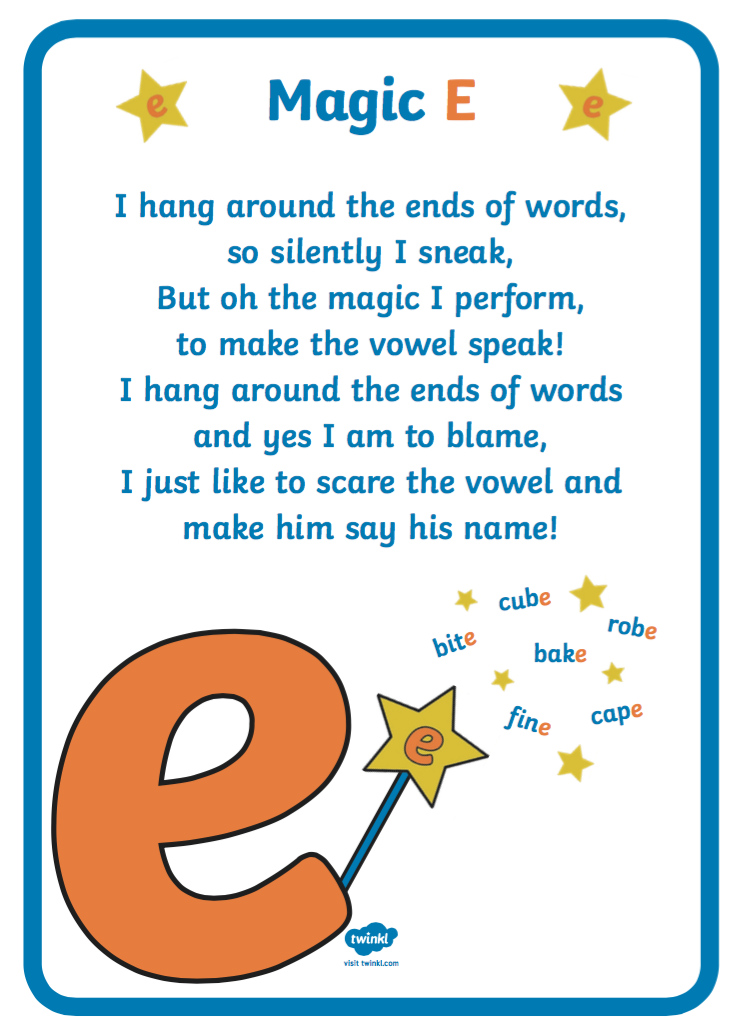 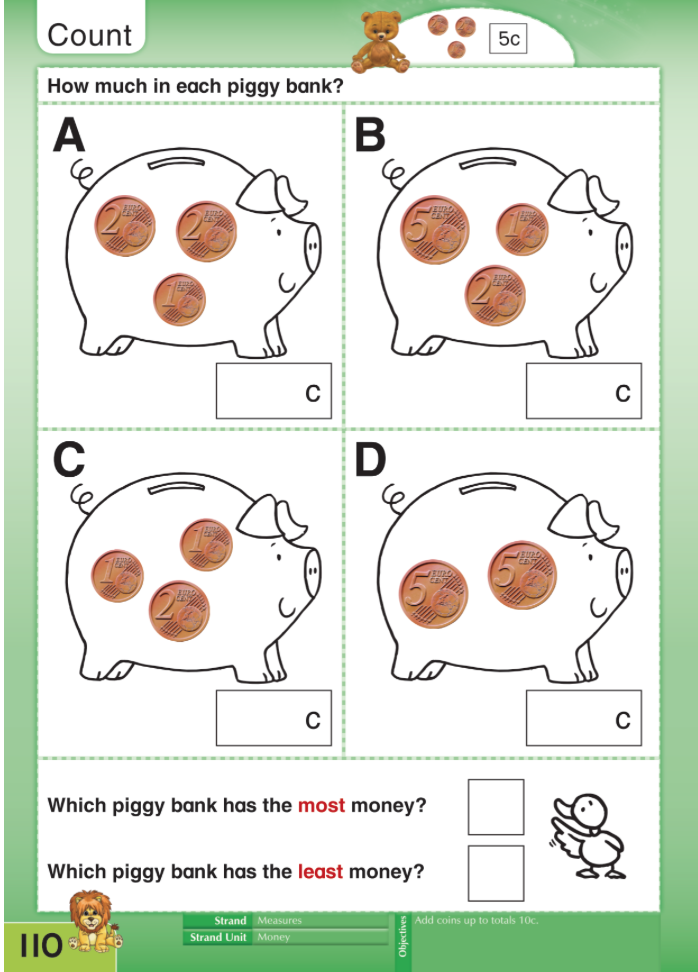 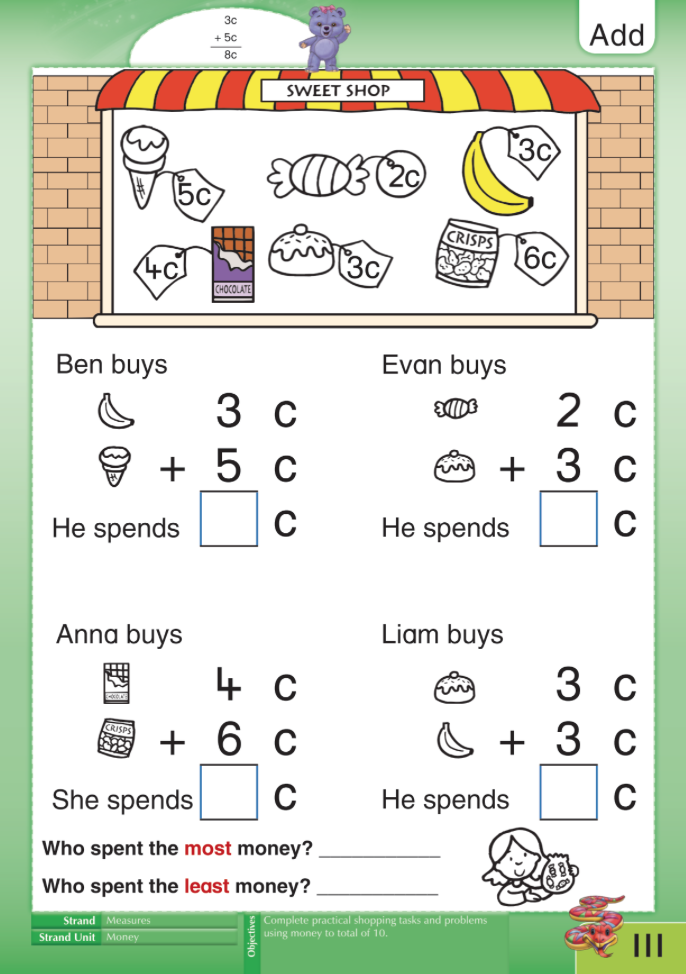 Thursday 14thPlease remember that these activities are not mandatory. You can pick and choose different activities you wish to do each day. You don’t have to do every activity every day! We just want to give you lots of different activities and ideas. You choose what will suit you best. Feel free to send back any pictures or work that your child has done if you would like to but again, you don’t have to! If you have any questions about anything just send us an email!Ms Denieffe and Ms O’Neill 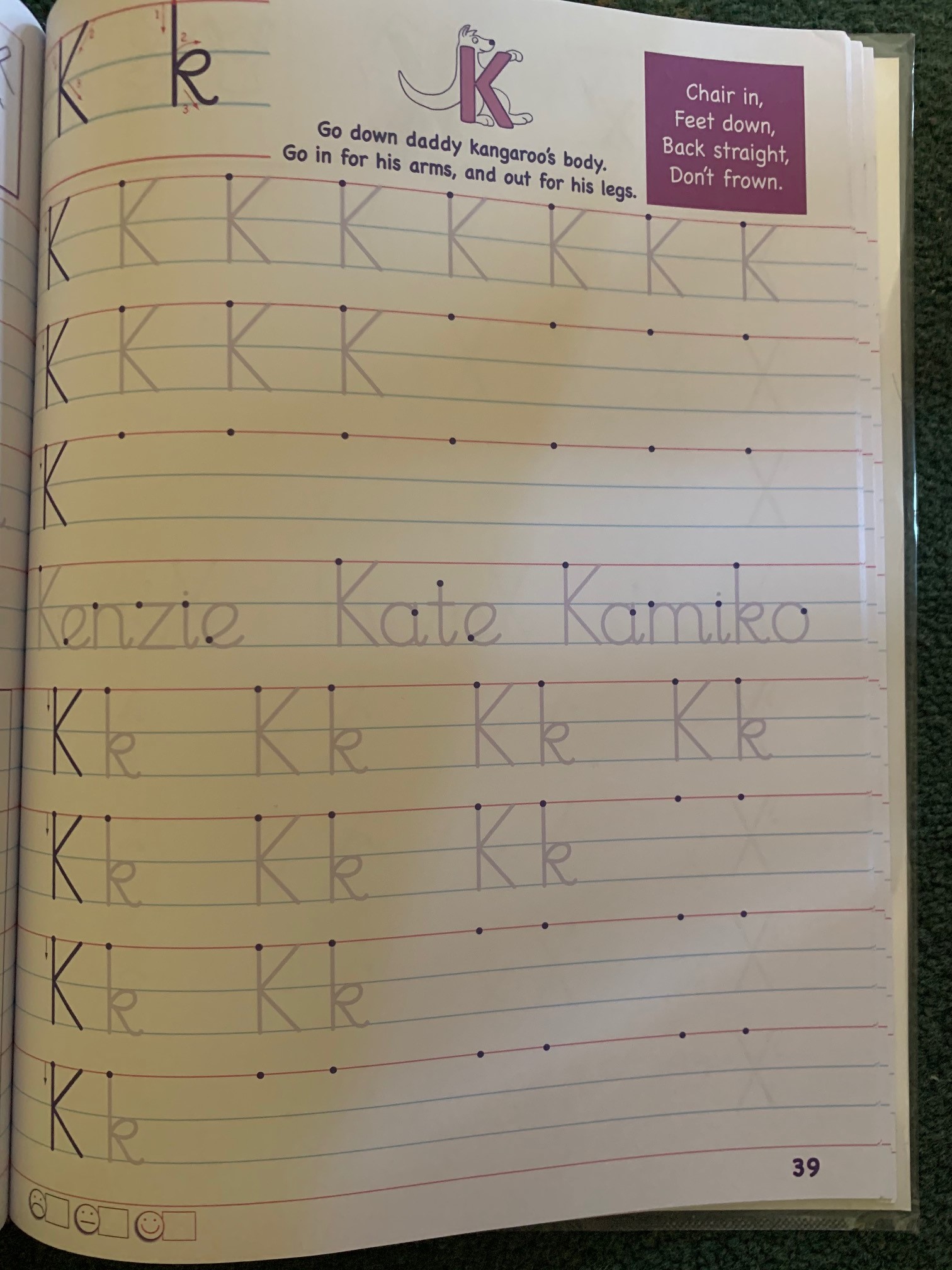 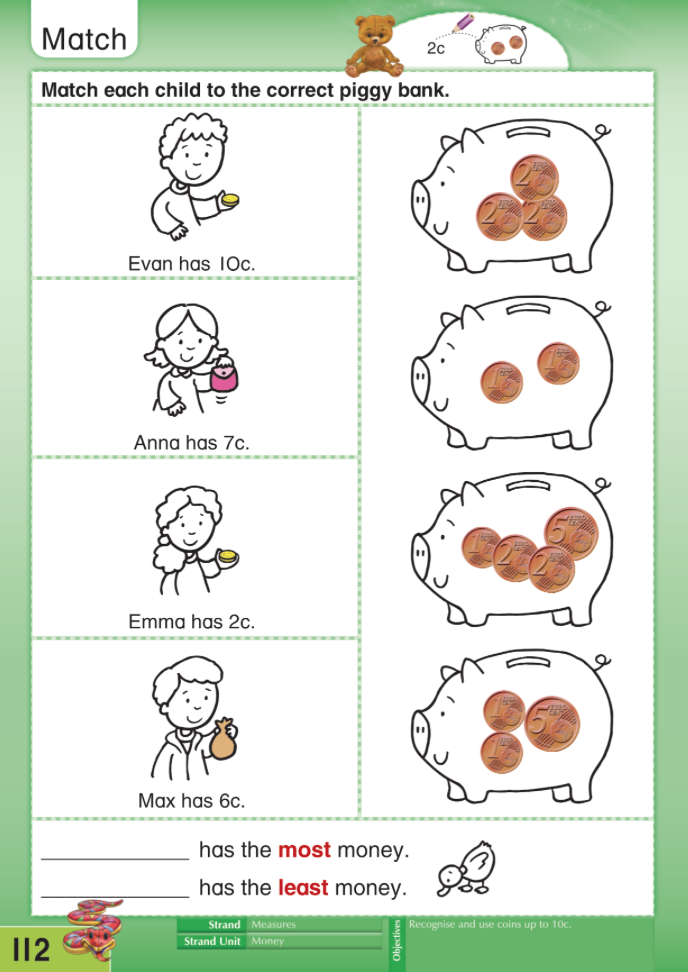 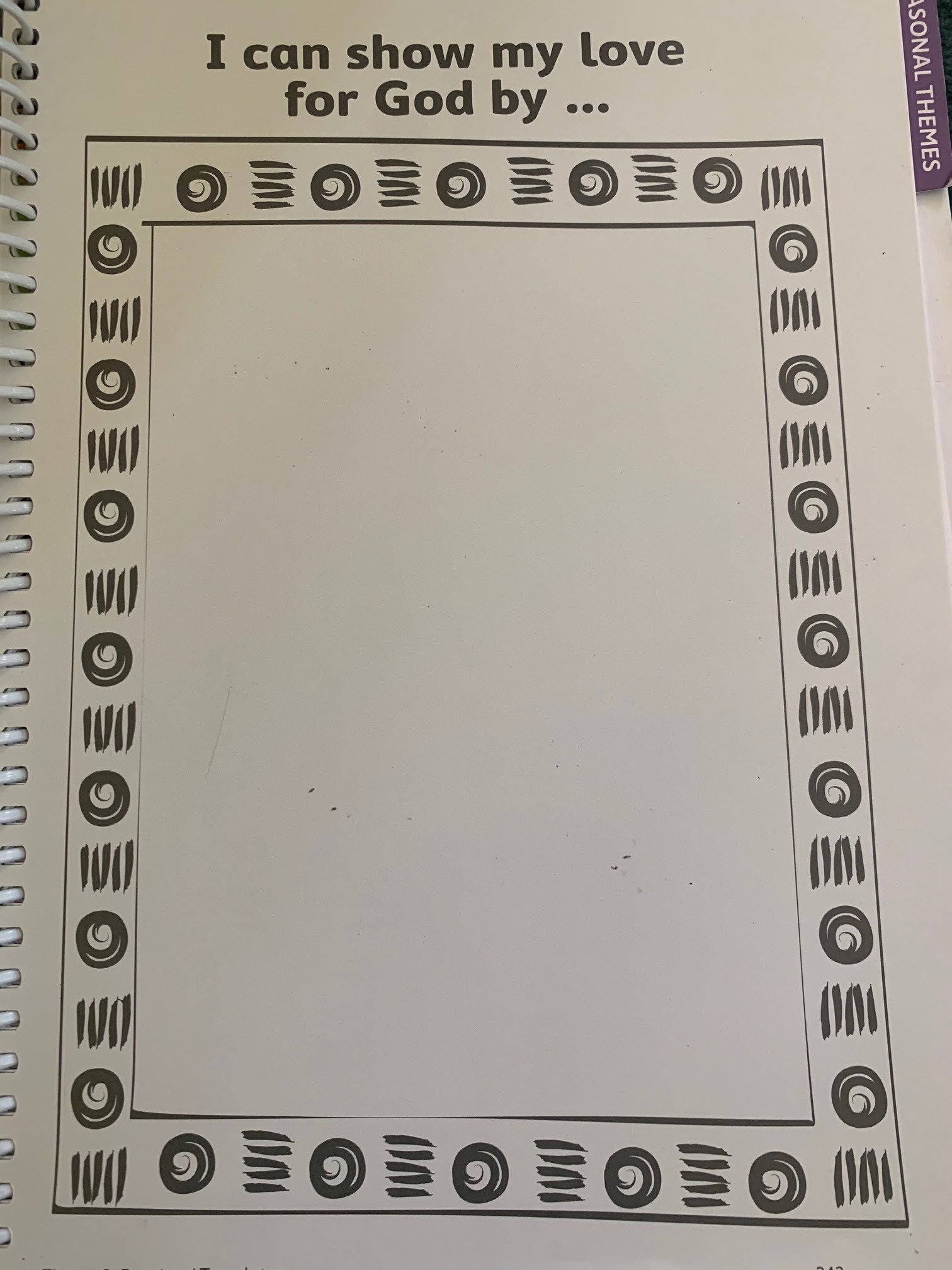 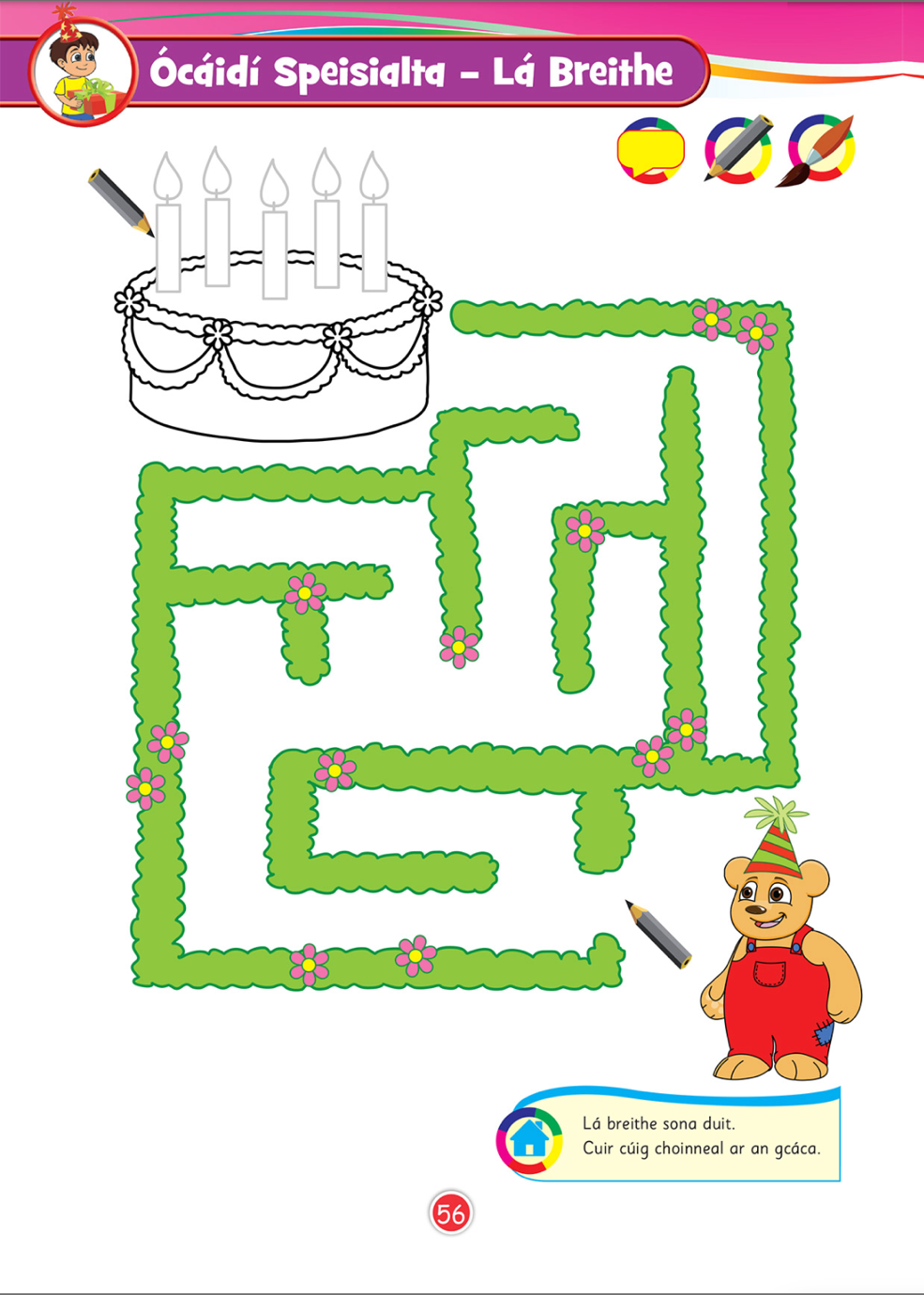 Friday 15thPlease remember that these activities are not mandatory. You can pick and choose different activities you wish to do each day. You don’t have to do every activity every day! We just want to give you lots of different activities and ideas. You choose what will suit you best. Feel free to send back any pictures or work that your child has done if you would like to but again, you don’t have to! If you have any questions about anything just send us an email!Ms Denieffe and Ms O’Neill 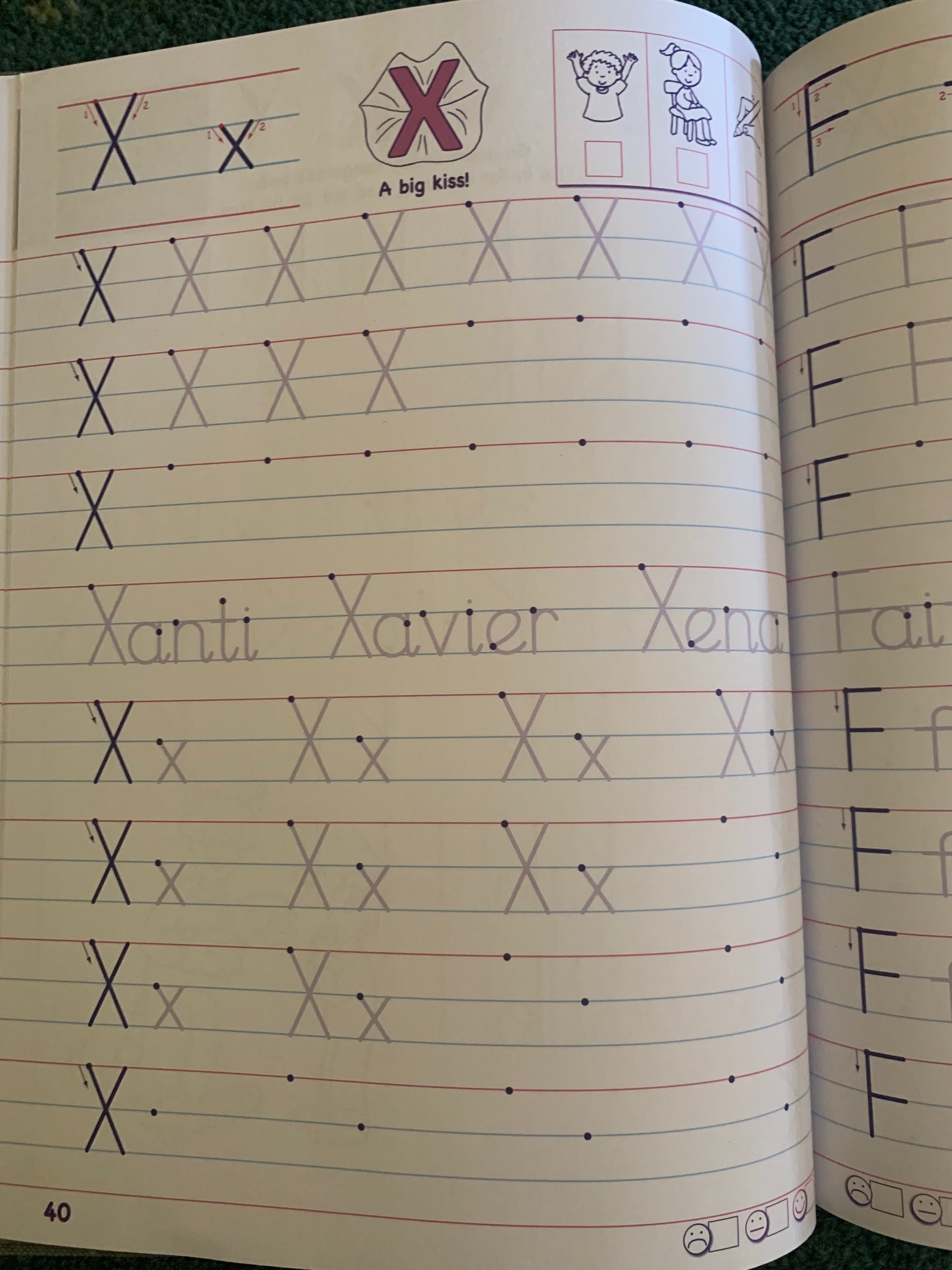 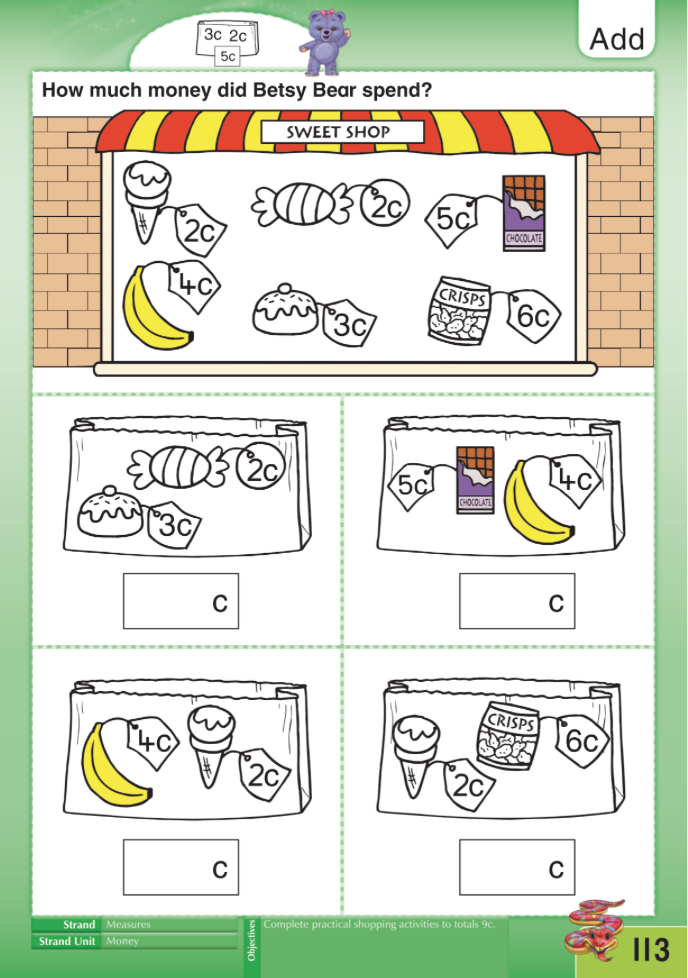 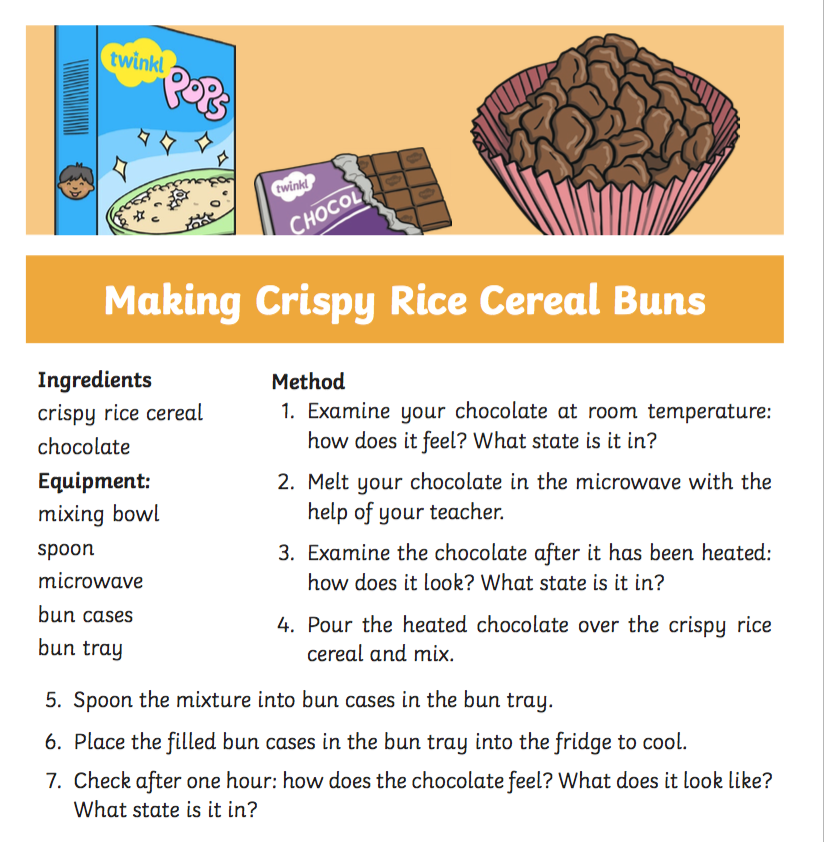 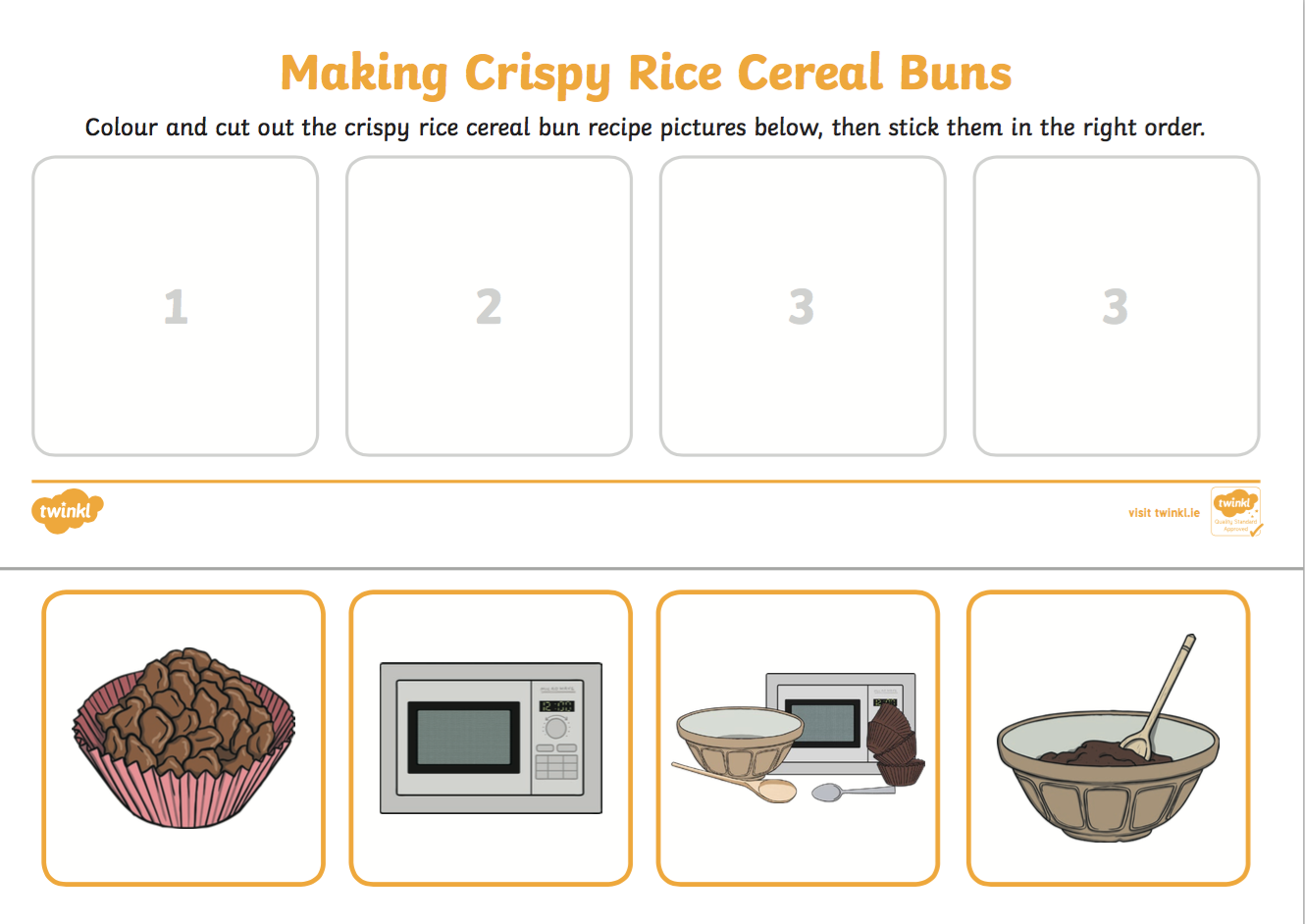 SubjectActivityEnglishWatch RTE News Junior https://trte.rte.ie/news2day/ or similarDiscuss the news you’ve heard in the video – have you heard any others news in the last week? Write a few sentences on your news or the news you’ve heard – maybe something you’ve done in the last week Keep reivisng your double letter sounds – You can use the games from Topmarks https://www.topmarks.co.uk/english-games/5-7-years/letters-and-sounds or on FolensOnline “Sounds Make Words” Senior Infants book games https://www.folensonline.ie/home/library/programmes/smw-si/resources/You could do the Phonics House Hunt activity located on page 4 of this document Words (Week 11th May)  Spellings Week 26 Revision/ Week 27 Spellings (located in resource folder)- you can look at exercises 1 & 2 Reading – continue work on class reader  All our class readers for the year are available on the Edco website. https://www.edcolearning.ie/User/LoginUsername: primaryedcobooks      Password: edco2020Search for any of our readers– Wow!, Danny to the Rescue, What a box!, Oh No Zeb! MathsMoney (Naming cent coins  1c-20c)We are looking at money today - show your child a selection of coins 1c, 2c, 5c, 10c and 20cCompare all the different coins – look at the colour, size, symbolsThe following game can help you with naming coins (Use your FolensOnline account to follow the link below)https://content.folensonline.ie/programmes/PlanetMaths/PMSI/resources/activitya/pm_si_108/index.htmlThis is another game to help in recognizing and naming coins (select EU flag to convert to euro) https://www.ictgames.com/mobilePage/coinCalculator/index.htmlYou can use the coin activity on page 108 of your child’s Planet Maths book to help you (located on page 6 of this document)GaeilgeNew theme in Bua na Cainte which is located in the Ócáidí Speisialta – Mo BhreithláLook at ceacht 1 in this theme Play the games and listen to the ‘comhrá’ for this leson SESEElectricityWe are looking at electricity this week in SESE The PowerPoint in the resource folder can help be a stimulus Watch video clip below on electricity: https://www.youtube.com/watch?v=Uf76pThNXZcLook around your house – what things can you see that use electricity? What electrical object gives us light/heat/sound/picturesDiscuss what you think life was like without electricity? How do you think people managed without a fridge/light bulb/computer etcIt’s important to discuss electrical safety too (never stick your finger in a socket/always keep appliances and plugs away from water)Use page 24 of your child’s Small World book to help you (page 6 of this document)PE ArtYou can choose do to PE/Art any day of the week! For PE you can continue to use Joe Wicks is holding a PE class every day. You can find these PE lessons on his Youtube at https://www.youtube.com/channel/UCAxW1XT0iEJo0TYlRfn6rYQ GoNoodle https://family.gonoodle.com KidsYoga Youtube channel you could try - https://www.youtube.com/user/CosmicKidsYogaStar FishWatch a clip on the different kinds of star fish- looking at the different shapes and colours they can be. https://www.youtube.com/watch?v=Njpf87Hn9EMCreate your own star fish using the picture below for guidance.You will need: 1. star fish shape-can be made from paper, card, card board2. material to decorate star fish-cheerios, rice krispies, coloured cut up paper (lots of different options, use something you have at home 3. Use prit stick to attach the cheerios to your star fish shape.4. You can mount your finished piece onto coloured card of your choice! (Perhaps blue for the sea or yellow of the sand!) SubjectActivityEnglishDictation Ask your child to listen carefully as you will only say the sentence twice.Call out the sentence and give your child a chance to write it down Look at the sentence together  - What words were tricky? How did you figure out how to spell this word?  Where did you go wrong? SentencesThe cat was sleeping. The shop had lots of cheese.She is good at reading and he was good too.Challenge – Ask your child to write their own sentence!Words (Week 11th May) Spellings  Week 26 Revision/ Week 27 Spellings (located in resource folder) Reading class readerMathsMoneyLog into your FolensOnline account and follow the link below to an interactive game about money:https://content.folensonline.ie/programmes/PlanetMaths/PMSI/resources/activities/pm_si_112/index.htmlAnother useful game that will help with counting money: https://www.topmarks.co.uk/money/toy-shop-money/eurPlace a selectin of coins on the table Ask your child to group all the coins together e.g. 2c together, 5 cent together Call out values such as 2c, 4c, 5c and get your child to choose the correct coins that make up that value – how many different ways can you make up 5c? You can use the activity on page 109 from your child’s Planet Maths to practice this skill further (page 3 of this document.)GaeilgeÓcáidí Speisialta – Lá BreitheMove on to Ceacht 2 today and look at the second comhrá (comhrá 2:1 ) Tasc Éisteachta 2:1SESEHeatAsk your child to rub their two hands together really quickly – what do you notice? Do your hands get warm?Put a chocolate button in your child’s palm and ask them to hold it – what do you think is going to happen? Why do you think this is going to happen? What did happen after you held it for a few minutes – the heat from your hand melted the chocolate Discuss toast – do you like toast? What do you eat on your toast? How do you make toast? Watch the video clip of toast being made https://www.youtube.com/watch?v=pX0eJBvBNzsWhat does the toaster do to the bread to make it into toast? (heats it)Give your child a slice of bread and look at it – use your senses, what does it taste/touch/smell/ like? Put it into the toaster and then look at it closely once it’s toastedCompare to a normal piece of bread – does it smell/taste/touch different? What will happen when we put some butter on the warm toast – it will melt too! Discuss process using pictures and sequencing words (first, next etc) using page 27 of your child’s Small World book ( located on page 3 of this document)Discuss items at the bottom of the page and discuss what happens to them when they are heated. SubjectActivityEnglish Magic eWe are looking at Magic e words – (magic e makes the vowel say its name and not it’s sound) Listen to the song on the Magic e sound.  https://www.youtube.com/watch?v=gp1UmVSlLJ4Look at the rhyme on the Magic e and read through it (located on page 2 of this document)You can use the activity on page 77 of the Sounds Like Phonics book to help you look at some Magic e words (located on page 3 of this document)Words (Week 4th May) Spellings  Week 26 Revision/ Week 27 Spellings – you can look at exercises 3& 4 (located in resource folder) Readng class reader MathsCounting MoneyLog into your FolensOnline account and follow the link below to the money game.https://content.folensonline.ie/programmes/PlanetMaths/PMSI/resources/activities/pm_si_110/index.htmlAnother fun counting game: Select the EU flag to change currency, and select counting (single coins up to 10c) https://www.topmarks.co.uk/money/coins-gameUse coins at home to count to its value- example 1c and 2c = 3c Do a few examples, to make it a hands on activity You can use the activity in your child’s Planet Maths book pages 110 and 111 to help you( located on page 4 of this document)GaeilgeOcáidí Speisialta-Lá Bhreithe Ceacht 2Listen to comhrá 2:2Tasc eisteachta (2:2)Play game which accompanies ceacht 2MusicListen to the song Zip-A-Dee-Doo-Da from Song of the South  from start to finish. https://www.youtube.com/watch?v=Hv8sS_jOKmoDiscuss is song a happy or sad song? What makes it this a happy song?Second time play the track and get them to listen out for voices they hear.Prompt questions: Is it a man, woman or child who is singing at first? Does the singer sing all the time? When does he talk?Can you hear any other voices singing? (Child should recognise a woman’s voice half through the song. Compare both voices)SubjectActivity English We are looking at a number capital letter – what is a capital letter? When do you use capital letters? Discuss words that have the K sound in them – how many can you think of?Letter formations Letter K (do rhyme at top of page to help with formation) https://www.youtube.com/watch?v=6tEtpPEkAoo (Capital K)Complete writing page on K – page 39 of your child’s Handwriting book can help you with this (located on page 3 of this document)Words (Week 11th May) Spellings Week 26 Revision/ Week 27 Spellings (located in resource folder) Reading class readerMathsMoneyLog into your FolensOnline account and follow link below.https://content.folensonline.ie/programmes/PlanetMaths/PMSI/resources/activities/pm_si_112/index.htmlYou can revise the game from yesterday: https://www.topmarks.co.uk/money/coins-gameLook at page 112 of your child’s Planet Maths book ( located on page 4 of this document)Discuss who has the most/least money – you could place a selection of coins in a bag, with eyes closed you and your child each take 3 coins – How much do you have? How much does your child have? Who has the most/least money? GaeilgeOcáidí Speisialta Lá BhreitheLook at ceacht 3Listen to the comhrá and you can play the game with this ceachtLook at the activity from your child’s Bua na Cainte book (located on page 3 of this document)ReligionVeritas have made their Grow in Love programme free for parents. You can log in to access some resources at www.growinlove.ie . Login Details are email: trial@growinlove.ie  and password: growinloveGo to the Senior Infant book - Theme 9: Baptism Lesson 2: John the BaptistDiscussion on how people were baptised a long, long time ago when Jesus lived.Listen to the video story on John the Baptist.Discuss questions after: Who was John speaking about when he said he is much greater than I am? Why did he say that?What is different with how people are baptised today and how they were Baptised by John the Baptist? What is the same?How we can show our love to God discussion (by saying sorry, forgiveness, praying to God, be kind, share with others)You could complete the worksheet “I Can Show my Love for God by…” (located on page 2 of this document)SubjectActivity English If you would like you can do a word test and spelling with your child today. Handwriting - Letter X https://www.youtube.com/watch?v=YBH0kyVALToCan you think of any words that start or have x in them? Handwriting-  X for today on page 40 of handwriting book (located on page 4 of this document)Choose a book at home you would like to read or you could listen to the story ‘Summer Days and Nights’ https://www.youtube.com/watch?v=aPwcsNk18c4Discuss what you can see on the cover of the book – does it help you predict what the book might be about? What makes you think this might happen? What does the blurb say? What clues does the title of the book give you about what might happen?While listening you can stop it at any point to remind them of any predictions they made and any new predictions they would like to add.After reading- Prompt questions: Did you like the story? Did it remind you of anything? (Make connections) How did the girl feel in the summer sun? What did she do to cool down? What animals did she see? What did she do in the park?Create your own cover for this book! Also, if you wish try and think of a new title that would work with this book?MathsLog into your FolensOnline account and you can follow this link to a game  https://content.folensonline.ie/programmes/PlanetMaths/PMSI/resources/activities/pm_si_110/index.htmlYou could create your own shop with coinsGive each item a price and a price tag – how much do you think the teddy should cost?  Practice buying/selling items – How much is the teddy? Do I have enough money to buy it? How much more would I need to buy it? You can use activity on page 113 of your child’s Planet Maths to help you (located on page 4 of this document)GaeilgeLook back over the three lessons this week from the theme Revise the song – are you able to sing along? What game did you enjoy this week? Play it again SESEWe have been looking at heat/electricity this week in SESEYou might like to make some Rice Krispie buns and see all the electricity you use when making them and look at how the chocolate changes when you melt itLook at and read through the recipe for Rice Krispie’s (located on page 4 of this document) What ingredients and equipment will you need? Look at the method – what are you going to do first, next, after that? Once you’ve made (and tasted!) some of the Rice Krispie buns you can sequence the steps (template for this is located on page 5 of this document) Use language such as first, next, after, then, before and place the steps in the correct order 